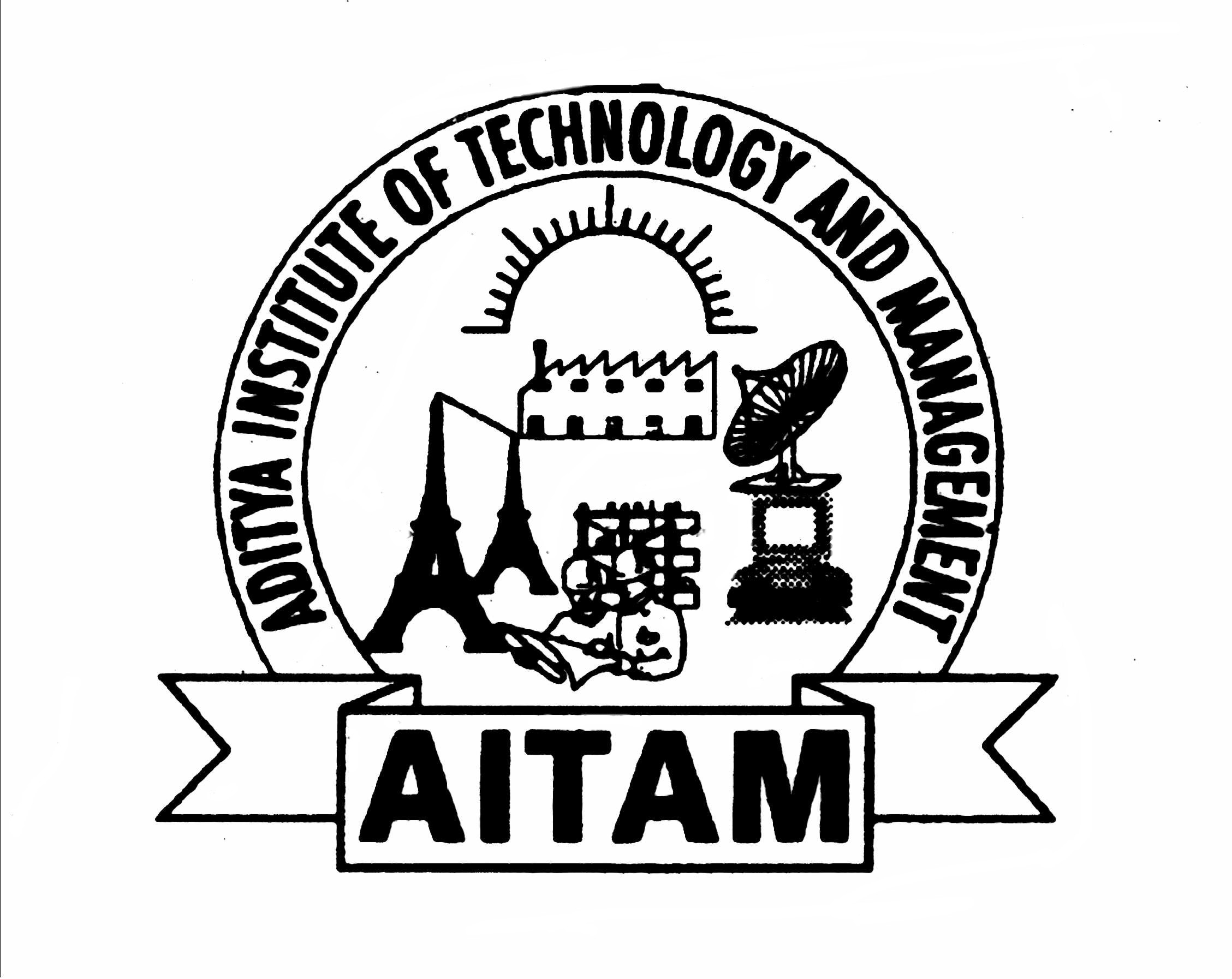 ADITYA INSTITUTE OF TECHNOLOGY AND MANAGEMENTTEKKALI – 532 201(AN AUTONOMOUS INSTITUTION)
EXAMINATION BRANCH         NOTIFICATIONI B.TECH I SEMESTER SUPPLEMENTARY EXAMINATIONS AR13 REGULATIONS (From 2013 Admitted Batch onwards)CANDIDATES APPEARING FOR THE ABOVE EXMAINATIONS   COMMENCING   FROM 23-01-2016 ARE   INFORMED THAT THE EXAMINATIONS WILL BE CONDUCTED IN OUR COLLEGE ONLY. THE APPLICATIONS WILL BE RECEIVED AS PER THE TIME SCHEDULE GIVEN BELOWEXAM REGISTRATION			LAST DATE		  Without Late Fee				  07-01-2016With Late Fee of Rs.100/-			09-01-2016With Late Fee of Rs.500/-			12-01-2016Applications are also admissible up-to one day before the Examination with a fine of Rs. 1,000/-Note: (i) The HODs are requested to verify the eligibility of the candidates for Registration        	        of examinations in respect of malpractice/ court cases / credits / Attendance.                                       	(ii)  The HODs are requested to inform the students that mere payment of Examination      fee does not guarantee eligibility for appearing of examinations.1. 	Applications can be obtained at the office of the respective departments and duly filled in applications should be   handed over to examination branch with necessary fee from 02-01-2016.2.	Lab Examinations commencing from 06-02-2016 and award lists are to be sent to the examinations branch AITAM-Tekkali on or before 10-02-2016.DATE: 01-01-2016			                                                                                                                       				PRINCIPALEXAMINATION FEEEXAMINATION FEEFOR WHOLE SEMESTER EXAMINATION(ALL SUBJECTS)Rs. 1,200/-FOR ONE  THEORY / PRACTICAL SUBJECTRs. 450/-FOR TWO THEORY / PRACTICAL SUBJECTSRs. 550/-FOR THREE THEORY / PRACTICAL SUBJECTSRs. 700/-FOUR AND ABOVE SUBJECTSRs. 1,200/-